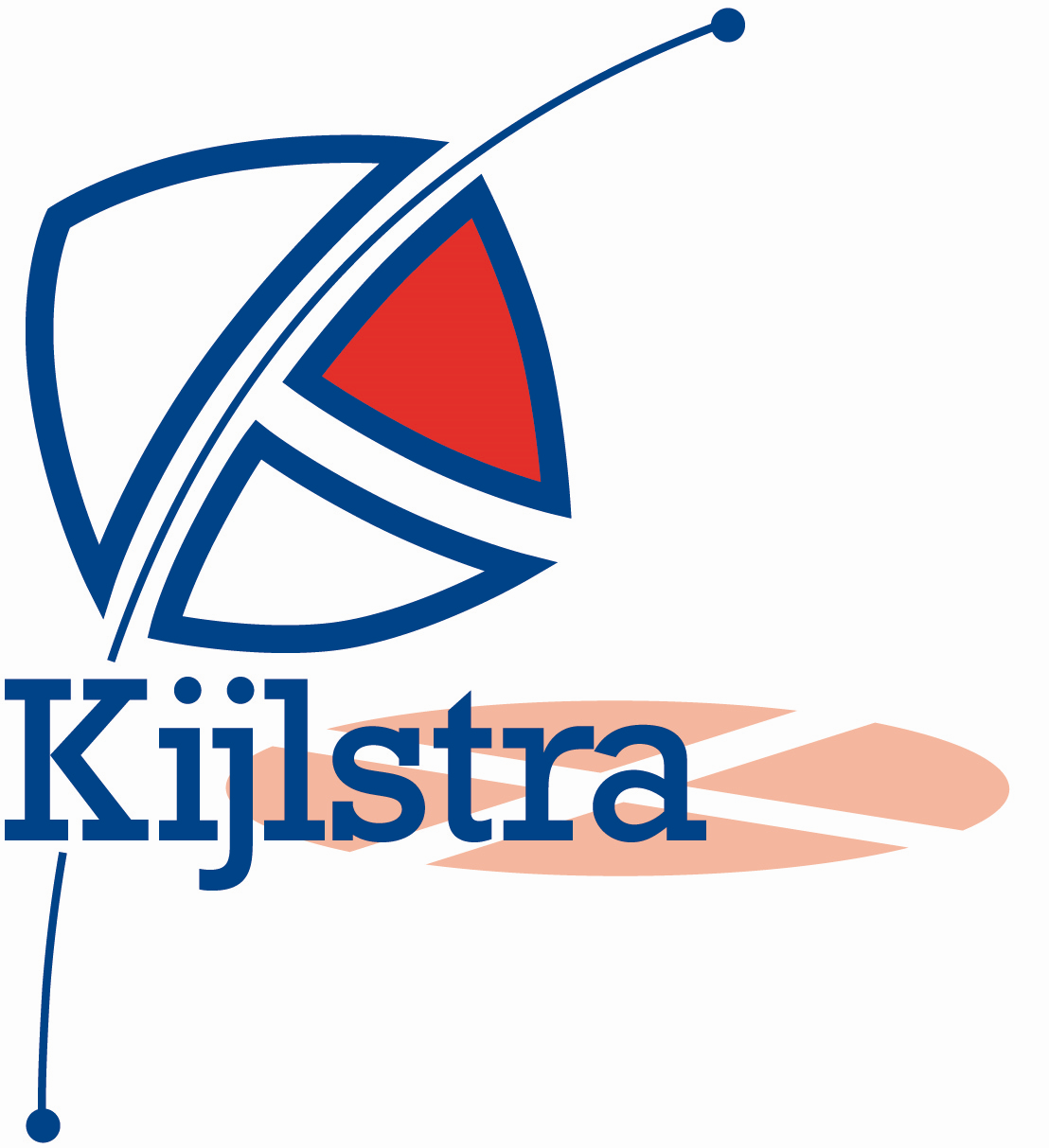 Afdeling opleidingenAfdeling opleidingenLes: TPT10Les: TPT10Pagina 1 van 3Versie 20181111Lesplan The Perfect TenOpleiding Reg 1 2019, TPT10DoelgroepAmbulanceverpleegkundigen KijlstraAmbulancechauffeurs KijlstraInclusief gedetacheerden van uitzendbureausInclusief pas gediplomeerden tot 01-06-2019 Aantal cursisten8 per keer (incidenteel meer in overleg met de trainer)Ideale verdeling is 4 ACH / 4 AVP, niet noodzakelijkHulpmiddelen docentMaterialenALS-fantoom, geschikt voor gebruik van de AutoPulse4 BLS fantomenAutoPulse2 Batterijen AutoPulseQuick CaseCorpulsO2 cilinderSpoedtas volwassenenSpoedkoffer volwassenenVoldoende reservematerialen, disposablesLestijd08.30 – 16.30LeerdoelenLeerdoelenLeerdoelenLeerdoelenLeerdoelenAan het eind van de lesdag is de deelnemer op de hoogte van de uitgangspunten van “The Perfect Ten”De deelnemer kan tijdens een geënsceneerde reanimatie de 4 x H en 4 x T benoemenDe deelnemer kan tijdens een geënsceneerde reanimatie de Quick Case inzetten om het slachtoffer te evacuerenDe deelnemer is in staat de BLS volgens de richtlijnen van de NRR uit te voerenDe deelnemer haalt op een BLS-fantoom minimaal een 85% score met het uitvoeren van 2 minuten BLSDe deelnemer is op de hoogte van de technische informatie van de AutoPulseAan het eind van de lesdag is de deelnemer op de hoogte van de uitgangspunten van “The Perfect Ten”De deelnemer kan tijdens een geënsceneerde reanimatie de 4 x H en 4 x T benoemenDe deelnemer kan tijdens een geënsceneerde reanimatie de Quick Case inzetten om het slachtoffer te evacuerenDe deelnemer is in staat de BLS volgens de richtlijnen van de NRR uit te voerenDe deelnemer haalt op een BLS-fantoom minimaal een 85% score met het uitvoeren van 2 minuten BLSDe deelnemer is op de hoogte van de technische informatie van de AutoPulseAan het eind van de lesdag is de deelnemer op de hoogte van de uitgangspunten van “The Perfect Ten”De deelnemer kan tijdens een geënsceneerde reanimatie de 4 x H en 4 x T benoemenDe deelnemer kan tijdens een geënsceneerde reanimatie de Quick Case inzetten om het slachtoffer te evacuerenDe deelnemer is in staat de BLS volgens de richtlijnen van de NRR uit te voerenDe deelnemer haalt op een BLS-fantoom minimaal een 85% score met het uitvoeren van 2 minuten BLSDe deelnemer is op de hoogte van de technische informatie van de AutoPulseAan het eind van de lesdag is de deelnemer op de hoogte van de uitgangspunten van “The Perfect Ten”De deelnemer kan tijdens een geënsceneerde reanimatie de 4 x H en 4 x T benoemenDe deelnemer kan tijdens een geënsceneerde reanimatie de Quick Case inzetten om het slachtoffer te evacuerenDe deelnemer is in staat de BLS volgens de richtlijnen van de NRR uit te voerenDe deelnemer haalt op een BLS-fantoom minimaal een 85% score met het uitvoeren van 2 minuten BLSDe deelnemer is op de hoogte van de technische informatie van de AutoPulseAan het eind van de lesdag is de deelnemer op de hoogte van de uitgangspunten van “The Perfect Ten”De deelnemer kan tijdens een geënsceneerde reanimatie de 4 x H en 4 x T benoemenDe deelnemer kan tijdens een geënsceneerde reanimatie de Quick Case inzetten om het slachtoffer te evacuerenDe deelnemer is in staat de BLS volgens de richtlijnen van de NRR uit te voerenDe deelnemer haalt op een BLS-fantoom minimaal een 85% score met het uitvoeren van 2 minuten BLSDe deelnemer is op de hoogte van de technische informatie van de AutoPulseTijdInhoudWerkvormMiddelenOpmerkingen08.30-08.35Welkom en doornemen huishoudelijke agendaTelefoon uit, of op stil indien men noodzakelijk bereikbaar moet zijnKoffie/thee tijdens de pauzesLaptopBeamerScherm08.35-09.00Lecture EdinburghPrincipes BLSPrincipes ALS4 x H 4 x THoorcollegeTheorieLaptopBeamerSchermPower Point presentatie09.00-09.45Groep 1: BLS-trainingTrainen BLS volgens NRR principesGroep 2: AirwaymanagementMasker-ballon beademingIntuberenI-GelBeademen icm Auto PulseTrainenPraktischALS-pop met advanced airway mogelijkheden4 BLS-fantomenIPad met software (Alsi)              AirwaymanagementALS-pop met advanced airway mogelijkhedenSpoedtasSpoedkofferO2-tankAan het einde van het BLS blok een 2 minuten test, beoordeeld volgens de NRR norm. De score op het BLS-fantoom moet boven de 85% liggen.09.45-10.00PauzeKantine10.00-10.30Lecture AutoPulseKennis boardBatterij managementVerwisselen LiFe-bandVerwisselen batterijenOplossingen storingenHoorcollegeTheorieLaptopBeamerSchermPower Point presentatieAutoPulse2 AutoPulse batterijen10.30-11.15Groep 2: BLS-trainingTrainen BLS volgens NRR principesGroep 1: AirwaymanagementMasker-ballon beademingIntuberenI-GelBeademen icm AutoPulseTrainenPraktischALS-pop met advanced airway mogelijkheden4 BLS-fantomenIPad met softwareAirwaymanagementALS-pop met advanced airway mogelijkhedenSpoedtasSpoedkofferO2-tankAan het einde van het BLS blok een 2 minuten test, beoordeeld volgend de NRR norm. De score op het BLS-fantoom moet boven de 85% liggen.11.15-11.30Introductie QuickcaseWat is en Quick CaseWaarom de Quick CaseGebruik van de Quick CasePlaats van de Quick Case in de reanimatieHoe werkt de Quick CaseHoorcollegeTheorieLaptopBeamerSchermPower Point presentatieQuick Case11.30-12.15Trainen in het gebruik van de Quick CaseQuick Case icm AutoPulse gebruikenEvacueren mbv Quick CaseVan de trap af met Quick CaseTrainenPraktischQuick CaseAutoPulseALS-popToegang tot trappenhuis12.15-12.45Lunch12.45-13.00Strategie  “The Perfect Ten”HoorcollegeTheorieLaptopBeamerSchermPower Point presentatie13.00-14.30Casuïstiek trainingenReanimatie volgens TPTCasus duurt 10-20 minutenNabespreking op hoofdlijnen (zie observatiepunten bij opmerkingen) en maximaal 5-10 minuten4 casuïstieken in dit blokCasuïstieken:Persisterend VFAsystolieVF, overgaand in EMD/PEAVF met na 3 defibrillaties ROSCVF bij hypothermieEMD/PEA bij intoxicatie medicatieEMD/PEA bij griep en dehydratieTrainenPraktisch ALS-pop met advanced airway mogelijkhedenCorpulsSpoedtasSpoedkofferO2-tankAutoPulseQuick CaseObservatiepuntenContinueren massages, manueel / mechanisch2 MinutenblokkenKeuzes AirwaymanagementTijdstip 4x H 4 x TMeenemen 4 x H 4 x T in beslissing vervoer of nietBinnen 10 minuten slachtoffer in de Quick Case wanneer evacuatie geïndiceerd is14.30-14.5013.00-14.30Casuïstiek trainingenReanimatie volgens TPTCasus duurt 10-20 minutenNabespreking op hoofdlijnen (zie observatiepunten bij opmerkingen) en maximaal 5-10 minuten4 casuïstieken in dit blokCasuïstieken:Persisterend VFAsystolieVF, overgaand in EMD/PEAVF met na 3 defibrilaties ROSCVF bij hypothermieEMD/PEA bij intoxicatie medicatieEMD/PEA bij griep en dehydratieTrainenPraktisch ALS-pop met advanced airway mogelijkhedenCorpulsSpoedtasSpoedkofferO2-tankAutoPulseQuickCaseObservatiepuntenContinueren massages, manueel / mechanisch2 MinutenblokkenKeuzes AirwaymanagementTijdstip 4H4TMeenemen 4H4T in beslissing vervoer of nietBinnen 10 minuten slachtoffer in de Quick Case wanneer evacuatie geïndiceerd is16.20-16.30Gezamenlijk opruimenGezamenlijk bijvullen verbruiksartikelenAfsluiten van de dag